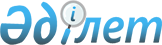 О внесении изменений и дополнения в решение Махамбетского районного Маслихата от 23 декабря 2013 года № 144 "О районном бюджете на 2014 – 2016 годы"
					
			Утративший силу
			
			
		
					Решение Махамбетского районного маслихата Атырауской области от 5 декабря 2014 года № 240. Зарегистрировано Департаментом юстиции Атырауской области 15 декабря 2014 года № 3056. Утратило силу решением Махамбетского районного маслихата Атырауской области от 26 февраля 2015 года № 262      Сноска. Утратило силу решением Махамбетского районного маслихата Атырауской области от 26.02.2015 № 262.

      Примечание РЦПИ.

      В тексте документа сохранена пунктуация и орфография оригинала.



      В соответствии со статьей 109 Бюджетного кодекса Республики Казахстан от 4 декабря 2008 года и статьей 6 Закона Республики Казахстан от 23 января 2001 года "О местном государственном управлении и самоуправлении в Республике Казахстан", Махамбетский районный маслихат РЕШИЛ:



      1. Внести в решение районного маслихата от 23 декабря 2013 года № 144 "О районном бюджете на 2014-2016 годы" (зарегистрировано в реестре государственной регистрации нормативных правовых актов за № 2834, опубликовано 16 января 2014 года в районной газете "Жайык шугыласы") следующие изменения и дополнение:



      1) в пункте 1:



      в подпункте 1):

      цифры "5 876 856" заменить цифрами "5 243 466";

      цифры "1 454 791" заменить цифрами "1 449 248";

      цифры "11 127" заменить цифрами "13 251";

      цифры "17 895" заменить цифрами "17 194";

      цифры "4 393 043" заменить цифрами "3 763 773";



      в подпункте 2):

      цифры "5 886 768" заменить цифрами "5 253 378";



      в подпункте 3):

      в первом абзаце цифры "13 890" заменить цифрами "8 130":

      цифру "0" заменить цифрами "5 760";



      в подпункте 5):

      цифры "-55 502" заменить цифрами "-49 742";



      в подпункте 6):

      цифры "55 502" заменить цифрами "49 742":

      цифру "0" заменить цифрами "5 760";



      2) в пункте 2:

      в первом абзаце цифры "3 439 930" заменить цифрами "2 810 660";

      в четвертом абзаце цифры "21 560" заменить цифрами "23 962";

      в пятом абзаце цифры "72 256" заменить цифрами "63 756";

      в шестом абзаце цифры "73 011" заменить цифрами "71 603";

      в тринадцатом абзаце цифры "1 887 775" заменить цифрами "1 255 768";

      в семнадцатом абзаце цифры "83 868" заменить цифрами "86 456";

      в девятнадцатом абзаце цифры "5 930" заменить цифрами "5 471";

      в двадцать четвертом абзаце цифры "1 137" заменить цифрами "1 050";

      в двадцать седьмом абзаце цифры "2 973" заменить цифрами "2 723";

      дополнить строками следующего содержания:

      "8 500 тысяча тенге – на выплату заработной платы учителям, заменяющих учителей, которые проходят повышение квалификации по трехуровневой системе".



      в пункте 6:

      цифры "5 908" заменить цифрами "4 408".



      2. Приложения 1 и 4 указанного решения изложить в новой редакции согласно приложениям 1 и 2 к настоящему решению.



      3. Контроль за исполнением настоящего решения возложить на председателя постоянной комиссии районного маслихата по вопросам экономики и бюджета (Ш. Торбаева).



      4. Настоящее решение вводится в действие с 1 января 2014 года.

      Председатель внеочередной

      28-сессии районного маслихата                    П. Дюсеев      Секретарь районного маслихата                    А. Курманбаев

Приложение 1 к решению     

№ 240 внеочередной 28-сессии    

Махамбетского районного маслихата

от 5 декабря 2014 года      Бюджет района на 2014 год

Приложение 2 к решению     

№ 240 неочередной 28-сессии   

Махамбетского районного маслихата

от 5 декабря 2014 года      Размер финансирования бюджетных программ аппаратов акимов сельских округов(тыс.тенге)продолжение таблицы
					© 2012. РГП на ПХВ «Институт законодательства и правовой информации Республики Казахстан» Министерства юстиции Республики Казахстан
				КатегорияКатегорияКатегорияКатегорияСумма тыс.тенгеКлассКлассКлассСумма тыс.тенгеПодклассПодклассСумма тыс.тенгеНаименованиеІ. Доходы52434661Налоговые поступления144924801Подоходный налог3233072Индивидуальный подоходный налог32330703Социальный налог1346871Социальный налог13468704Hалоги на собственность9787121Hалоги на имущество9312123Земельный налог134964Hалог на транспортные средства336835Единый земельный налог32105Внутренние налоги на товары, работы и услуги97182Акцизы15903Поступления за использование природных и других ресурсов18704Сборы за ведение предпринимательской и профессиональной деятельности61485Налог на игорный бизнес11007Прочие налоги81Прочие налоги808Обязательные платежи, взимаемые за совершение юридически значимых действий и (или) выдачу документов уполномоченными на то государственными органами или должностными лицами28161Государственная пошлина28162Неналоговые поступления1325101Доходы от государственной собственности34171Поступления части чистого дохода государственных предприятий155Доходы от аренды имущества, находящегося в государственной собственности34029Прочие доходы от государственной собственности02Поступления от реализации товаров (работ, услуг) государственными учреждениями, финансируемыми из государственного бюджета261Поступления от реализации товаров (работ, услуг) государственными учреждениями, финансируемыми из государственного бюджета2603Поступления денег от проведения государственных закупок, организуемых государственными учреждениями, финансируемыми из государственного бюджета68971Поступления денег от проведения государственных закупок, организуемых государственными учреждениями, финансируемыми из государственного бюджета689704Штрафы, пени, санкции, взыскания, налагаемые государственными учреждениями, финансируемыми из государственного бюджета, а также содержащимися и финансируемыми из бюджета (сметы расходов) Национального Банка Республики Казахстан9321Штрафы, пени, санкции, взыскания, налагаемые государственными учреждениями, финансируемыми из государственного бюджета, а также содержащимися и финансируемыми из бюджета (сметы расходов) Национального Банка Республики Казахстан, за исключением поступлений от организаций нефтяного сектора93206Прочие неналоговые поступления19791Прочие неналоговые поступления19793Поступления от продажи основного капитала1719401Продажа государственного имущества, закрепленного за государственными учреждениями15801Продажа государственного имущества, закрепленного за государственными учреждениями158003Продажа земли и нематериальных активов156141Продажа земли156144Поступления трансфертов376377302Трансферты из вышестоящих органов государственного управления37637732Трансферты из областного бюджета3763773Функциональная группаФункциональная группаФункциональная группаФункциональная группаСумма тыс.тенгеАдминистраторАдминистраторАдминистраторСумма тыс.тенгеПрограммаПрограммаСумма тыс.тенгеНаименованиеСумма тыс.тенгеII. Затраты525337801Государственные услуги общего характера297993112Аппарат маслихата района (города областного значения)15630001Услуги по обеспечению деятельности маслихата района (города областного значения)15630003Капитальные расходы государственного органа122Аппарат акима района (города областного значения)65342001Услуги по обеспечению деятельности акима района (города областного значения)58017003Капитальные расходы государственного органа7325123Аппарат акима района в городе, города районного значения, поселка, села, сельского округа165849001Услуги по обеспечению деятельности акима района в городе, города районного значения, поселка, села, сельского округа149248022Капитальные расходы государственного органа 4760032Капитальные расходы подведомственных государственных учреждений и организаций11841459Отдел экономики и финансов района (города областного значения)24819003Проведение оценки имущества в целях налогообложения266010Приватизация, управление коммунальным имуществом, постприватизационная деятельность и регулирование споров, связанных с этим 395011Учет, хранение, оценка и реализация имущества, поступившего в коммунальную собственность028Приобретение имущества в коммунальную собственность001Услуги по реализации государственной политики в области формирования и развития экономической политики, государственного планирования, исполнения бюджета и управления коммунальной собственностью района (города областного значения)23904002Создание информационных систем015Капитальные расходы государственного органа254472Отдел строительства, архитектуры и градостроительства района (города областного значения)26353040Развитие объектов государственного органа2635302Оборона4665122Аппарат акима района (города областного значения)4665005Мероприятия в рамках исполнения всеобщей воинской обязанности4665122Аппарат акима района (города областного значения)006Предупреждение и ликвидация чрезвычайных ситуаций масштаба района (города областного значения)03Общественный порядок, безопасность, правовая, судебная, уголовно-исполнительная деятельность2324472Отдел строительства, архитектуры и градостроительства района (города областного значения)066Строительство объектов общественного порядка и безопасности458Отдел жилищно-коммунального хозяйства, пассажирского транспорта и автомобильных дорог района (города областного значения)2324021Обеспечение безопасности дорожного движения в населенных пунктах232404Образование1933226123Аппарат акима района в городе, города районного значения, поселка, села, сельского округа407024004Обеспечение деятельности организаций дошкольного воспитания и обучения309321041Реализация государственного образовательного заказа в дошкольных организациях образования97703464Отдел образования района (города областного значения)27988040Реализация государственного образовательного заказа в дошкольных организациях образования27988123Аппарат акима района в городе, города районного значения, поселка, села, сельского округа260005Организация бесплатного подвоза учащихся до школы и обратно в сельской местности260464Отдел образования района (города областного значения)1497954003Общеобразовательное обучение1369373006Дополнительное образование для детей34348001Услуги по реализации государственной политики на местном уровне в области образования9750002Создание информационных систем004Информатизация системы образования в государственных учреждениях образования района (города областного значения)1944005Приобретение и доставка учебников, учебно-методических комплексов для государственных учреждений образования района (города областного значения)32304007Проведение школьных олимпиад, внешкольных мероприятий и конкурсов районного (городского) масштаба1151012Капитальные расходы государственного органа678015Ежемесячная  выплата денежных средств опекунам (попечителям) на содержание ребенка-сироты (детей-сирот), и ребенка (детей), оставшегося без попечения родителей7931019Присуждение грантов государственным учреждениям образования района (города областного значения) за высокие показатели работы020Обеспечение оборудованием, программным обеспечением детей-инвалидов, обучающихся на дому067Капитальные расходы подведомственных государственных учреждений и организаций40475472Отдел строительства, архитектуры и градостроительства района (города областного значения)037Строительство и реконструкция объектов образования05Здравоохранение123Аппарат акима района в городе, города районного значения, поселка, села, сельского округа002Организация в экстренных случаях доставки тяжелобольных людей до ближайшей организации здравоохранения, оказывающей врачебную помощь06Социальная помощь и социальное обеспечение122712123Аппарат акима района в городе, города районного значения, поселка, села, сельского округа22999003Оказание cоциальной помощи нуждающимся гражданам на дому22999451Отдел занятости и социальных программ района (города областного значения)98831002Программа занятости29367004Оказание социальной помощи на приобретение топлива специалистам  образования, социального обеспечения, культуры, спорта и ветеринарии в сельской местности в соответствии с законодательством Республики Казахстан5385005Государственная адресная социальная помощь1217006Оказание жилищной помощи30007Социальная помощь отдельным категориям нуждающихся граждан по решениям местных представительных органов13588010Материальное обеспечение детей-инвалидов, воспитывающихся и обучающихся на дому793016Государственные пособия на детей до 18 лет19878017Обеспечение нуждающихся инвалидов обязательными гигиеническими средствами и предоставление услуг специалистами жестового языка, индивидуальными помощниками в соответствии с индивидуальной программой реабилитации инвалида9051023Обеспечение деятельности центров занятости населения230001Услуги по реализации государственной политики на местном уровне в области обеспечения занятости и реализации социальных программ для населения18943011Оплата услуг по зачислению, выплате и доставке пособий и других социальных выплат303021Капитальные расходы государственного органа46458Отдел жилищно-коммунального хозяйства, пассажирского транспорта и автомобильных дорог района (города областного значения)882050Реализация Плана мероприятий по обеспечению прав и улучшению качества жизни инвалидов88207Жилищно-коммунальное хозяйство1284436123Аппарат акима района в городе, города районного значения, поселка, села, сельского округа10143007Организация сохранения государственного жилищного фонда города районного значения, поселка, села, сельского округа2079027Ремонт и благоустройство объектов в рамках развития городов и сельских населенных пунктов по Дорожной карте занятости 20208064455Отдел культуры и развития языков района (города областного значения)024Ремонт объектов в рамках развития городов и сельских населенных пунктов по Дорожной карте занятости 2020458Отдел жилищно-коммунального хозяйства, пассажирского транспорта и автомобильных дорог района (города областного значения)53979004Обеспечение жильем отдельных категорий граждан2500005Снос аварийного и ветхого жилья031Изготовление технических паспортов на объекты кондоминиумов041Ремонт и благоустройство объектов в рамках развития городов и сельских населенных пунктов по Дорожной карте занятости 202051479464Отдел образования района (города областного значения)12060026Ремонт объектов в рамках развития городов и сельских населенных пунктов по Дорожной карте занятости 202012060472Отдел строительства, архитектуры и градостроительства района (города областного значения)128740003Проектирование, строительство и (или) приобретение жилья коммунального жилищного фонда128740004Проектирование, развитие, обустройство и (или) приобретение инженерно-коммуникационной  инфраструктуры072Строительство и (или) приобретение служебного жилища и развитие и (или) приобретение инженерно-коммуникационной инфраструктуры и строительство, приобретение, достройка общежитий для молодежи в рамках Дорожной карты занятости 2020074Развитие и/или сооружение недостающей инженерно-коммуникационной инфраструктуры в рамках второго направления Дорожной карты занятости 2020123Аппарат акима района в городе, города районного значения, поселка, села, сельского округа927014Организация водоснабжения населенных пунктов927458Отдел жилищно-коммунального хозяйства, пассажирского транспорта и автомобильных дорог района (города областного значения)44075012Функционирование системы водоснабжения и водоотведения39666026Организация эксплуатации тепловых сетей, находящихся в коммунальной собственности районов (городов областного значения)4409027Организация эксплуатации сетей газификации, находящихся в коммунальной собственности районов (городов областного значения)028Развитие коммунального хозяйства029Развитие системы водоснабжения и водоотведения472Отдел строительства, архитектуры и градостроительства района  (города областного значения)848615005Развитие коммунального хозяйства18766006Развитие системы водоснабжения и водоотведения3600058Развитие системы водоснабжения и водоотведения в сельских населенных пунктах826249123Аппарат акима района в городе, города районного значения, поселка, села, сельского округа81929008Освещение улиц населенных пунктов20051009Обеспечение санитарии населенных пунктов30971010Содержание мест захоронений и погребение безродных590011Благоустройство и озеленение населенных пунктов30317472Отдел строительства, архитектуры и градостроительства района (города областного значения)103968007Развитие благоустройства городов и населенных пунктов 10396808Культура, спорт, туризм и информационное пространство227936123Аппарат акима района в городе, города районного значения, поселка, села, сельского округа80858006Поддержка культурно-досуговой работы на местном уровне80858455Отдел культуры и развития языков района (города областного значения)25928003Поддержка культурно-досуговой работы7128009Обеспечение сохранности историко-культурного наследия и доступа к ним18800472Отдел строительства, архитектуры и градостроительства района (города областного значения)011Развитие объектов культуры123Аппарат акима района в городе, города районного значения, поселка, села, сельского округа862028Реализация физкультурно-оздоровительных и спортивных мероприятий на местном уровне862465Отдел физической культуры и спорта района (города областного значения)17580001Услуги по реализации государственной политики на местном уровне в сфере физической культуры и спорта10115004Капитальные расходы государственного органа005Развитие массового спорта и национальных видов спорта5000006Проведение спортивных соревнований на районном (города областного значения) уровне770007Подготовка и участие членов сборных команд района (города областного значения) по различным видам спорта на областных спортивных соревнованиях1695472Отдел строительства, архитектуры и градостроительства района (города областного значения)37078008Развитие объектов спорта37078455Отдел культуры и развития языков района (города областного значения)34817006Функционирование районных (городских) библиотек34817007Развитие государственного языка и других языков народа Казахстана456Отдел внутренней политики района (города областного значения)3000005Услуги по проведению государственной информационной политики через телерадиовещание3000455Отдел культуры и развития языков района (города областного значения)10761001Услуги по реализации государственной политики на местном уровне в области развития языков и культуры7129010Капитальные расходы государственного органа032Капитальные расходы подведомственных государственных учреждений и организаций3632456Отдел внутренней политики района (города областного значения)17052001Услуги по реализации государственной политики на местном уровне в области информации, укрепления государственности и формирования социального оптимизма граждан6379003Реализация мероприятий в сфере молодежной политики7613006Капитальные расходы государственного органа032Капитальные расходы подведомственных государственных учреждений и организаций306009Топливно-энергетический комплекс и недропользование472Отдел строительства, архитектуры и градостроительства района (города областного значения)009Развитие теплоэнергетической системы10Сельское, водное, лесное, рыбное хозяйство, особо охраняемые природные территории, охрана окружающей среды и животного мира, земельные отношения57837459Отдел экономики и финансов района (города областного значения)4685099Реализация мер по оказанию социальной поддержки специалистов 4685462Отдел сельского хозяйства района (города областного значения)8988001Услуги по реализации государственной политики на местном уровне в сфере сельского хозяйства8988006Капитальные расходы государственного органа472Отдел строительства, архитектуры и градостроительства района (города областного значения)010Развитие объектов сельского хозяйства473Отдел ветеринарии района (города областного значения)8684001Услуги по реализации государственной политики на местном уровне в сфере ветеринарии7981003Капитальные расходы государственного органа005Обеспечение функционирования скотомогильников (биотермических ям)006Организация санитарного убоя больных животных007Организация отлова и уничтожения бродячих собак и кошек703008Возмещение владельцам стоимости изымаемых и уничтожаемых больных животных, продуктов и сырья животного происхождения009Проведение ветеринарных мероприятий по энзоотическим болезням животных010Проведение мероприятий по идентификации сельскохозяйственных животных463Отдел земельных отношений района (города областного значения)8181001Услуги по реализации государственной политики в области регулирования земельных отношений на территории района (города областного значения)7836002Работы по переводу сельскохозяйственных угодий из одного вида в другой003Земельно-хозяйственное устройство населенных пунктов004Организация работ по зонированию земель006Землеустройство, проводимое при установлении границ районов, городов областного значения, районного значения, сельских округов, поселков, сел007Капитальные расходы государственного органа345473Отдел ветеринарии района (города областного значения)27299011Проведение противоэпизоотических мероприятий2729911Промышленность, архитектурная, градостроительная и строительная деятельность13007472Отдел строительства, архитектуры и градостроительства района (города областного значения)13007001Услуги по реализации государственной политики в области строительства, архитектуры и градостроительства на местном уровне12842015Капитальные расходы государственного органа16512Транспорт и коммуникации1256880123Аппарат акима района в городе, города районного значения, поселка, села, сельского округа1112012Развитие инфраструктуры автомобильных дорог в городах районного значения, поселках, селах, сельских округах013Обеспечение функционирования автомобильных дорог в городах районного значения, поселках, селах, сельских округах1112458Отдел жилищно-коммунального хозяйства, пассажирского транспорта и автомобильных дорог района (города областного значения)1255768045Капитальный и средний ремонт автомобильных дорог районного значения и улиц населенных пунктов125576813Прочие50838469Отдел предпринимательства района (города областного значения)9694001Услуги по реализации государственной политики на местном уровне в области развития предпринимательства и промышленности9524004Капитальные расходы государственного органа170123Аппарат акима района в городе, города районного значения, поселка, села, сельского округа26917040Реализация мер по содействию экономическому развитию регионов в рамках Программы "Развитие регионов"26917458Отдел жилищно-коммунального хозяйства, пассажирского транспорта и автомобильных дорог района (города областного значения)9819001Услуги по реализации государственной политики на местном уровне в области жилищно-коммунального хозяйства, пассажирского транспорта и автомобильных дорог9819013Капитальные расходы государственного органа459Отдел экономики и финансов района (города областного значения)4408012Резерв местного исполнительного органа района (города областного значения)440814Обслуживание долга8459Отдел экономики и финансов района (города областного значения)8021Обслуживание долга местных исполнительных органов по выплате вознаграждений и иных платежей по займам из областного бюджета815Трансферты1516459Отдел экономики и финансов района (города областного значения)1516006Возврат неиспользованных (недоиспользованных) целевых трансфертов1411016Возврат использованных не по целевому назначению целевых трансфертов105020Целевые текущие трансферты в вышестоящие бюджеты в связи с изменением фонда оплаты труда в бюджетной сфереФункциональная группаФункциональная группаФункциональная группаФункциональная группаСумма тыс.тенгеАдминистраторАдминистраторАдминистраторСумма тыс.тенгеПрограммаПрограммаСумма тыс.тенгеНаименованиеІІІ. Чистое бюджетное кредитование8130Бюджетные кредиты1389010Сельское, водное, лесное, рыбное хозяйство, особо охраняемые природные территории, охрана окружающей среды и животного мира, земельные отношения13890459Отдел экономики и бюджетного планирования района (города областного значения)13890018Бюджетные кредиты для реализации мер социальной поддержки специалистов13890КатегорияКатегорияКатегорияКатегорияСумма тыс.тенгеКлассКлассКлассСумма тыс.тенгеПодклассПодклассСумма тыс.тенгеНаименованиеПогашение бюджетных кредитов57605Погашение бюджетных кредитов576001Погашение бюджетных кредитов57601Погашение бюджетных кредитов, выданных из государственного бюджета5760КатегорияКатегорияКатегорияКатегорияСумма тыс.тенгеКлассКлассКлассСумма тыс.тенгеПодклассПодклассСумма тыс.тенгеНаименованиеІV. Сальдо по операциям с финансовыми активами31700Приобретение финансовых активов3170013Прочие31700458Отдел жилищно-коммунального хозяйства, пассажирского транспорта и автомобильных дорог района (города областного значения)31700065Формирование или увеличение уставного капитала юридических лиц31700КатегорияКатегорияКатегорияКатегорияСумма тыс.тенгеКлассКлассКлассСумма тыс.тенгеПодклассПодклассСумма тыс.тенгеНаименованиеПоступления от продажи финансовых активов государства6Поступления от продажи финансовых активов государства01Поступления от продажи финансовых активов государства1Поступления от продажи финансовых активов внутри страныФункциональная группаФункциональная группаФункциональная группаФункциональная группаСумма тыс.тенгеАдминистраторАдминистраторАдминистраторСумма тыс.тенгеПрограммаПрограммаСумма тыс.тенгеНаименованиеV. Дефицит (профицит) бюджета-49742VI. Финансирование дефицита (использование профицита) бюджета497427Поступление займов1389001Внутренние государственные займы138902Договоры займа13890Функциональная группаФункциональная группаФункциональная группаФункциональная группаСумма тыс.тенгеАдминистраторАдминистраторАдминистраторСумма тыс.тенгеПрограммаПрограммаСумма тыс.тенгеНаименованиеСумма тыс.тенге16Погашение займов5760459Отдел экономики и финансов района (города областного значения)5760005Погашение долга местного исполнительного органа перед вышестоящим бюджетом5760КатегорияКатегорияКатегорияКатегорияСумма тыс.тенгеКлассКлассКлассСумма тыс.тенгеПодклассПодклассСумма тыс.тенгеНаименование8Используемые остатки бюджетных средств4161201Остатки бюджетных средств416121Свободные остатки бюджетных средств41612Код программыКод программыНаименование сельских округовНаименование сельских округовНаименование сельских округовНаименование сельских округовНаименование сельских округовНаименование сельских округовНаименование бюджетных программАктугайАлгаАкжайыкАлмалыБаксайБейбарыс001Услуги по обеспечению деятельности акима района в городе, города районного значения, поселка, села, сельского округа126971423811788129841335214373003Оказание социальной помощи нуждающимся гражданам на дому698801154628822559004Обеспечение деятельности организаций дошкольного воспитания и обучения145662216620295215031533822802005Организация бесплатного подвоза учащихся до школы и обратно в сельской местности260006Поддержка культурно-досуговой работы434459705003478052578250007Организация сохранения государственного жилищного фонда города районного значения, поселка, села, сельского округа008Освещение улиц населенных пунктов5306316613356721190009Обеспечение санитарии населенных пунктов2112365361600528570010Содержание мест захоронений и погребение безродных011Благоустройство и озеленение населенных пунктов462828599622852749013Обеспечение функционирования автомобильных дорог в городах районного значения, поселках, селах, сельских округах404040404040014Организация водоснабжения населенных пунктов263022Капитальные расходы государственного органа2106148342027Ремонт и благоустройство объектов в рамках развития городов и сельских населенных пунктов по Дорожной карте занятости 20203832028Реализация физкультурно-оздоровительных и спортивных мероприятий на местном уровне032Капитальные расходы подведомственных государственных учреждений и организаций355160616040Реализация мер по содействию экономическому развитию регионов в рамках Программы "Развитие регионов"8451811780342923853208041Реализация государственного образовательного заказа в дошкольных организациях образования306040592618Итого433914722439965472594570756975Код программыКод программыНаименование сельских округовНаименование сельских округовНаименование сельских округовНаименование сельских округовНаименование сельских округовНаименование бюджетных программЖалгансайЕсболСарайшыкМахамбетВсего001Услуги по обеспечению деятельности акима района в городе, города районного значения, поселка, села, сельского округа10888130951401731816149248003Оказание социальной помощи нуждающимся гражданам на дому6977107311237522999004Обеспечение деятельности организаций дошкольного воспитания и обучения225573257917679119836309321005Организация бесплатного подвоза учащихся до школы и обратно в сельской местности260006Поддержка культурно-досуговой работы5543754646352953080858007Организация сохранения государственного жилищного фонда города районного значения, поселка, села, сельского округа8519942079008Освещение улиц населенных пунктов7695856101406820051009Обеспечение санитарии населенных пунктов3692766902595530971010Содержание мест захоронений и погребение безродных590590011Благоустройство и озеленение населенных пунктов4604526222467130317013Обеспечение функционирования автомобильных дорог в городах районного значения, поселках, селах, сельских округах4040407521112014Организация водоснабжения населенных пунктов202462927022Капитальные расходы государственного органа18901721024760027Ремонт и благоустройство объектов в рамках развития городов и сельских населенных пунктов по Дорожной карте занятости 202042328064028Реализация физкультурно-оздоровительных и спортивных мероприятий на местном уровне862862032Капитальные расходы подведомственных государственных учреждений и организаций1071011841040Реализация мер по содействию экономическому развитию регионов в рамках Программы "Развитие регионов"75021201960962926917041Реализация государственного образовательного заказа в дошкольных организациях образования40988386897703Итого441655766049416367118798880